Antigua and Barbuda	Passport for Applicants Under 16Form M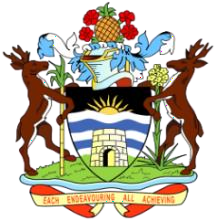 Antigua and Barbuda Passport for Applicants Under 16Instructions and Notes Form M How to Fill Out the Form	Read all instructions carefully before completing the form.Complete the application form in English.Only a parent or legal guardian can apply for an applicant under age 16.Do NOT use this form if you are 16 years or older. Please use Form L.All first-time applicants must be seen at the passport office or consulate. Citizens by Investment (CIP) are asked to refer to their agents.Complete application form in black or dark blue ink, using block capitals if handwritten.If you do not complete all the sections as indicated, your application is likely to be refused.If you make an error on the form, place a line through the error, initial and continue. Do NOT use correction fluid or your application will be refused.All applicants of lost/stolen passports must be seen at the passport office.Write all dates using the format DD/MM/YYYY.Please tick the appropriate box(es) when completing the application form.All documents in languages other than English must be accompanied by a certified English translation. Supporting Documents to Be Produced	Please present both originals and photocopies of all supporting documents. The originals will be returned.If the applicant was born in Antigua and Barbuda:Applicant’s birth certificateApplicant’s baptismal certificate (if using father’s name and it does not appear on birth certificate)Applicant’s expired passport (if applicable)If the applicant was born outside of the country to parents who are citizens of Antigua and Barbuda by birth:Applicant’s birth certificate (showing parent’s names)Birth certificate of parent through whom the applicant is claiming citizenshipApplicant’s baptismal certificate (if using father’s name and it does not appear on birth certificate)Baptismal certificate of parent/grandparent (if using father’s name and it does not appear on birth certificate)Marriage certificate of parents (if applicable)Copy of bio-data pages of applicant’s passport from country of birth (original passport to be produced for verification)If the applicant was born outside of the country to grandparents who are citizens of Antigua and Barbuda by birth:Applicant’s birth certificate (showing parent’s name)Parent’s birth certificate (showing his/her parent’s name)Grandparent’s birth certificateBaptismal certificate of applicant, parent and grandparent (if applicable)Marriage certificate of parent and grandparent (if applicable)Copy of bio-data pages of applicant’s passport from country of birth (original passport to be produced for verification)Applicants who are citizens of Antigua and Barbuda by registration/naturalisation:Applicant’s birth certificateApplicant’s registration/naturalisation certificateApplicant’s marriage certificate (if applicable)Applicant’s divorce certificate (if applicable)Copy of bio-data pages of applicant’s passport from country of birth (original passport to be produced for verification)Applicants who are citizens of Antigua and Barbuda pursuant to the Citizenship by Investment Act, 2013:Applicant’s birth certificateApplicant’s citizenship registration certificateApplicant’s marriage certificate (if applicable)Copy of bio-data pages of applicant’s passport from country of birth Note 1: Photographs (All photographs must be ICAO compliant)	Photograph SpecificationsTwo (2) identical photographs taken within the last six (6) months. They must be original photos, not altered in any way and not taken from any existing photos.The size must be 45mm x 35mm (1.77 x 1.38 inches).Show full frontal view of head and shoulders without head covering (except for religious or medical reasons supported by documentary evidence), no dark spectacles and with a neutral facial expression.Taken against a plain white background without shadows. Applicants should avoid wearing white clothing.Photos must be in colour. Black and white photos are not acceptable.The hands of the parent or child must not appear in the photo.All photographs included with an application become the property of the Government of Antigua and Barbuda when it is lodged.The person who certifies the application is also required to endorse the reverse side of one of the photos with the words “I certify that this is a true photograph of (full name of minor) 	” and his/her signature. The applicant’s name in full must be on reverse side of the photograph. The certifier’s signature must be the same as that appearing on the application form in Section 9. Note 2: Signature	Children 12 years and older must sign in the signature box. At no time should a person other than the child sign in the signature box.IMPORTANT – DO NOT WRITE OUTSIDE THE BOXFailure to comply with this instruction will invalidate the application. Note 3: Section 1 – Personal Information (This section is to be completed by all applicants)	Names:Please enter the name of the person applying for the passport.Only legal names will be accepted. Please do not include any aliases or “known as” names.Permanent address:Give your full residential address (where you live) including the country.Telephone number(s):Please list all telephone numbers where you may be reached. Failure to so include this information may delay your application. Note 4: Section 2 – Type of Application (This section is to be completed by all applicants)	Standard or Emergency:The standard passport takes three (3) weeks to process.An emergency application may be processed within a shorter period of time. A higher fee applies. Note 5: Section 3 – Reason for Application	Please tick the box applicable to your reason for the application. This will assist the office in advising you properly as to your options and the supporting documents required. Note 6: Section 4 – National Status (This section is to be completed by all applicants)	If you are a citizen of Antigua and Barbuda by descent, you are only required to tick the appropriate box.If you are a citizen of Antigua and Barbuda by birth, you are required to tick the appropriate box and provide your birth certificate number.If you are a citizen of Antigua and Barbuda by naturalisation, registration or investment, you are required to tick the appropriate box and provide as much detail as possible. Note 7: Section 5 – Were You Born Outside of Antigua and Barbuda?	This section must be completed in detail by all applicants who were born outside of Antigua and Barbuda. Note 8: Section 6 – Supporting Documents	Please tick all the supporting documents that have been attached to the application. Both original and photocopies must be produced. Note 9: Section 7 – Previous Passport	When applying for a new passport, any previous Antigua and Barbuda passport held must be surrendered for cancellation. The old passport will be returned to the applicant at the end of the issuance process. Note 10: Section 8 – Lost/Stolen Passport	A lost/stolen passport must be immediately reported to the local police, or the nearest Antigua and Barbuda Consulate or Mission.Applicants of lost or stolen documents are required to produce the original and two (2) photocopies of each supporting document.There is a maximum waiting period of three (3) months before a replacement passport is issued. A higher fee applies. Note 11: Section 9 – Certification	The application must be certified in Section 9 by any of the following persons, who may be currently employed or retired:Member of Parliament, Magistrate, Notary Public, Minister of Religion qualified under the law to perform marriages, Professional Engineer, Professional Accountant, Police Officer (Gazetted Rank), Army Officer (Gazetted Rank), Bank Manager or Department Manager, Registered Medical Practitioner, Dentist, Permanent Secretary, Principal Assistant Secretary, Head of a Government Department, Barrister-at-Law, Solicitor or Attorney, Principal (Primary, Secondary School or Tertiary Education Institution)The certifier must be personally known/acquainted with the applicant for at least two (2) years and must have seen the applicant at the time of certifying the application. If the child is under the age of two (2) years, the certifier must be personally acquainted with the parent or legal guardian.In respect of applications submitted to overseas missions/or pursuant to Citizenship by Investment Unit, the certification must be signed in the country where documents originated by persons of similar standing to those listed above. CIP applicants are asked to refer to their agents.For security reasons, the certifier should not be closely related to the applicant, e.g. siblings or parents. Forms are valid only for six (6) months after the date of certification. Note 12: Section 10 – Parental/Guardian Consent	A parent or a legal guardian must complete and sign Section 10, if the applicant is under 16 years of age unless married, in which case a marriage certificate should be produced.If the parents are divorced, the parent to whom custody of the child/children has been awarded must produce evidence of the Court Order.If the father’s name is not on the birth certificate, only the mother is required to sign.If either or both parents are dead, a death certificate must be produced and the surviving parent or legal guardian is required to sign.The name(s) of the parent(s) must be printed clearly in Section 10. The parent(s) photo identification must be included along with a photocopy of the same.In the absence of the parents or legal guardian, proof of guardianship must be demonstrated to the satisfaction of the Minister with responsibility for Passport.A valid government-issued photo ID of parent(s) or legal guardian is required. Note 13: Section 11 – Supplementary Information	Please complete this section if there is any additional information that you need to give to the Passport Office. Note 14: Section 12 – Declaration (This section is to be completed by all applicants)	The Antigua and Barbuda Passport Application is a legal document. Applicants are asked to ensure that the information given on the application form is correct to the best of the applicant’s knowledge. Note 15: Apostille or Certification under Seal	Where a document originates from a country outside Antigua and Barbuda, an apostille or certification under seal by the registrar or a senior official in the department from which the document was issued must be inscribed on the document. The official telephone number and the official address, including the official e-mail address where the document originates, must be provided. Note 16: Additional Documents	Additional documents or information may be requested in support of this application. Note 17: Passport Delivery	A person who is collecting a passport on behalf of an applicant must submit an Order from applicant authorizing that person to collect the passport on their behalf. The authorized person must have a government-issued ID. The Order must be notarized if the applicant is overseas. Orders may be submitted via fax or email directly to the Passport Office.APPLICATION NUMBERAPPLICATION NUMBERAPPLICATION NUMBERAPPLICATION NUMBERAPPLICATION NUMBERAPPLICATION NUMBERAPPLICATION NUMBERAPPLICATION NUMBERSECTION 1 – PERSONAL INFORMATIONSECTION 1 – PERSONAL INFORMATIONSECTION 1 – PERSONAL INFORMATIONSECTION 1 – PERSONAL INFORMATIONSECTION 1 – PERSONAL INFORMATIONSECTION 1 – PERSONAL INFORMATIONSECTION 1 – PERSONAL INFORMATIONSECTION 1 – PERSONAL INFORMATIONSECTION 1 – PERSONAL INFORMATIONSECTION 1 – PERSONAL INFORMATIONPHOTOPHOTOPHOTOSURNAMESURNAMESURNAMESURNAMESURNAMESURNAMESURNAMESURNAMESURNAMESURNAMEPHOTOPHOTOPHOTOGIVEN NAMESGIVEN NAMESGIVEN NAMESGIVEN NAMESGIVEN NAMESGIVEN NAMESGIVEN NAMESGIVEN NAMESGIVEN NAMESGIVEN NAMESPHOTOPHOTOPHOTOMARITAL STATUSSingle	 Married	 WidowedDivorced	 SeparatedMARITAL STATUSSingle	 Married	 WidowedDivorced	 SeparatedMARITAL STATUSSingle	 Married	 WidowedDivorced	 SeparatedMARITAL STATUSSingle	 Married	 WidowedDivorced	 SeparatedSEXMFSEXMFSEXMFHEIGHT(FEET)HEIGHT(FEET)HEIGHT(INCHES)PHOTOPHOTOPHOTODATE OF BIRTHDay	Month	YearDATE OF BIRTHDay	Month	YearNATIONALITYNATIONALITYNATIONALITYNATIONALITYNATIONALITYSIGNATURE DO NOT WRITE OUTSIDE THE BOXSIGNATURE DO NOT WRITE OUTSIDE THE BOXSIGNATURE DO NOT WRITE OUTSIDE THE BOXSIGNATURE DO NOT WRITE OUTSIDE THE BOXSIGNATURE DO NOT WRITE OUTSIDE THE BOXSIGNATURE DO NOT WRITE OUTSIDE THE BOXPLACE OF BIRTHPLACE OF BIRTHCOUNTRY OF BIRTHCOUNTRY OF BIRTHCOUNTRY OF BIRTHCOUNTRY OF BIRTHCOUNTRY OF BIRTHSIGNATURE DO NOT WRITE OUTSIDE THE BOXSIGNATURE DO NOT WRITE OUTSIDE THE BOXSIGNATURE DO NOT WRITE OUTSIDE THE BOXSIGNATURE DO NOT WRITE OUTSIDE THE BOXSIGNATURE DO NOT WRITE OUTSIDE THE BOXSIGNATURE DO NOT WRITE OUTSIDE THE BOXPERMANENT ADDRESSPERMANENT ADDRESSPERMANENT ADDRESSPERMANENT ADDRESSPERMANENT ADDRESSPERMANENT ADDRESSPERMANENT ADDRESSPERMANENT ADDRESSCOUNTRY OF RESIDENCECOUNTRY OF RESIDENCECOUNTRY OF RESIDENCECOUNTRY OF RESIDENCECOUNTRY OF RESIDENCETELEPHONE NUMBER(S)TELEPHONE NUMBER(S)TELEPHONE NUMBER(S)TELEPHONE NUMBER(S)TELEPHONE NUMBER(S)TELEPHONE NUMBER(S)TELEPHONE NUMBER(S)TELEPHONE NUMBER(S)DISTINGUISHING MARKS (IF ANY)DISTINGUISHING MARKS (IF ANY)DISTINGUISHING MARKS (IF ANY)DISTINGUISHING MARKS (IF ANY)DISTINGUISHING MARKS (IF ANY)SECTION 2 – TYPE OF APPLICATIONSECTION 2 – TYPE OF APPLICATIONSECTION 2 – TYPE OF APPLICATIONSECTION 2 – TYPE OF APPLICATIONSECTION 2 – TYPE OF APPLICATIONSECTION 2 – TYPE OF APPLICATIONSECTION 2 – TYPE OF APPLICATIONSECTION 2 – TYPE OF APPLICATIONStandard	 EmergencyStandard	 EmergencyStandard	 EmergencyStandard	 EmergencyStandard	 EmergencySECTION 3 – REASON FOR APPLICATIONSECTION 3 – REASON FOR APPLICATIONSECTION 3 – REASON FOR APPLICATIONSECTION 3 – REASON FOR APPLICATIONSECTION 3 – REASON FOR APPLICATIONSECTION 3 – REASON FOR APPLICATIONSECTION 3 – REASON FOR APPLICATIONSECTION 3 – REASON FOR APPLICATIONSECTION 3 – REASON FOR APPLICATIONSECTION 3 – REASON FOR APPLICATIONSECTION 3 – REASON FOR APPLICATIONSECTION 3 – REASON FOR APPLICATIONSECTION 3 – REASON FOR APPLICATIONREASON FOR PASSPORT APPLICATIONREASON FOR PASSPORT APPLICATIONREASON FOR PASSPORT APPLICATIONREASON FOR PASSPORT APPLICATIONREASON FOR PASSPORT APPLICATIONREASON FOR PASSPORT APPLICATIONREASON FOR PASSPORT APPLICATIONREASON FOR PASSPORT APPLICATIONREASON FOR PASSPORT APPLICATIONREASON FOR PASSPORT APPLICATIONREASON FOR PASSPORT APPLICATIONREASON FOR PASSPORT APPLICATIONREASON FOR PASSPORT APPLICATIONNew (first-time) issueExpired passportNew (first-time) issueExpired passportFull passportLost passportFull passportLost passportStolen passportDamaged passportStolen passportDamaged passportStolen passportDamaged passportStolen passportDamaged passportName changeOtherName changeOtherREASON FOR “NAME CHANGE” APPLICATIONAdoption	 Deed poll	 Marriage	 DivorceREASON FOR “NAME CHANGE” APPLICATIONAdoption	 Deed poll	 Marriage	 DivorceREASON FOR “NAME CHANGE” APPLICATIONAdoption	 Deed poll	 Marriage	 DivorceREASON FOR “NAME CHANGE” APPLICATIONAdoption	 Deed poll	 Marriage	 DivorceREASON FOR “NAME CHANGE” APPLICATIONAdoption	 Deed poll	 Marriage	 DivorceREASON FOR “NAME CHANGE” APPLICATIONAdoption	 Deed poll	 Marriage	 DivorceREASON FOR “NAME CHANGE” APPLICATIONAdoption	 Deed poll	 Marriage	 DivorceREASON FOR “NAME CHANGE” APPLICATIONAdoption	 Deed poll	 Marriage	 Divorce“OTHER” REASON FOR APPLICATION“OTHER” REASON FOR APPLICATION“OTHER” REASON FOR APPLICATION“OTHER” REASON FOR APPLICATION“OTHER” REASON FOR APPLICATIONSECTION 4 – NATIONAL STATUSSECTION 4 – NATIONAL STATUSSECTION 4 – NATIONAL STATUSSECTION 4 – NATIONAL STATUSSECTION 4 – NATIONAL STATUSSECTION 4 – NATIONAL STATUSSECTION 4 – NATIONAL STATUSSECTION 4 – NATIONAL STATUSSECTION 4 – NATIONAL STATUSSECTION 4 – NATIONAL STATUSSECTION 4 – NATIONAL STATUSSECTION 4 – NATIONAL STATUSSECTION 4 – NATIONAL STATUSCITIZEN OF ANTIGUA AND BARBUDA BY:CITIZEN OF ANTIGUA AND BARBUDA BY:CITIZEN OF ANTIGUA AND BARBUDA BY:CITIZEN OF ANTIGUA AND BARBUDA BY:CERTIFICATE NUMBERCERTIFICATE NUMBERCERTIFICATE NUMBERCERTIFICATE NUMBERDATE OF ISSUE (CERTIFICATE)Day     Month	YearBirthDescentNaturalisationRegistrationNaturalisationRegistrationRegistration (CIP)Marriage (Sec 112e)Registration (CIP)Marriage (Sec 112e)Registration (CIP)Marriage (Sec 112e)Registration (CIP)Marriage (Sec 112e)Registration (CIP)Marriage (Sec 112e)CERTIFICATE NUMBERCERTIFICATE NUMBERCERTIFICATE NUMBERCERTIFICATE NUMBERDATE OF ISSUE (CERTIFICATE)Day     Month	YearPASSPORT NUMBER OF COUNTRY OF BIRTHPASSPORT NUMBER OF COUNTRY OF BIRTHPASSPORT NUMBER OF COUNTRY OF BIRTHPASSPORT NUMBER OF COUNTRY OF BIRTHPASSPORT NUMBER OF COUNTRY OF BIRTHPASSPORT NUMBER OF COUNTRY OF BIRTHPLACE OF ISSUE (PASSPORT OF COUNTRY OF BIRTH)PLACE OF ISSUE (PASSPORT OF COUNTRY OF BIRTH)PLACE OF ISSUE (PASSPORT OF COUNTRY OF BIRTH)PLACE OF ISSUE (PASSPORT OF COUNTRY OF BIRTH)PLACE OF ISSUE (PASSPORT OF COUNTRY OF BIRTH)PLACE OF ISSUE (PASSPORT OF COUNTRY OF BIRTH)DATE OF ISSUE(PASSPORT OF COUNTRY OF BIRTH)Day	Month	YearSECTION 5 – WERE YOU BORN OUTSIDE OF ANTIGUA AND BARBUDA?SECTION 5 – WERE YOU BORN OUTSIDE OF ANTIGUA AND BARBUDA?SECTION 5 – WERE YOU BORN OUTSIDE OF ANTIGUA AND BARBUDA?SECTION 5 – WERE YOU BORN OUTSIDE OF ANTIGUA AND BARBUDA?SECTION 5 – WERE YOU BORN OUTSIDE OF ANTIGUA AND BARBUDA?SECTION 5 – WERE YOU BORN OUTSIDE OF ANTIGUA AND BARBUDA?SECTION 5 – WERE YOU BORN OUTSIDE OF ANTIGUA AND BARBUDA?SECTION 5 – WERE YOU BORN OUTSIDE OF ANTIGUA AND BARBUDA?SECTION 5 – WERE YOU BORN OUTSIDE OF ANTIGUA AND BARBUDA?SECTION 5 – WERE YOU BORN OUTSIDE OF ANTIGUA AND BARBUDA?SECTION 5 – WERE YOU BORN OUTSIDE OF ANTIGUA AND BARBUDA?WERE YOU BORN OUTSIDE OF ANTIGUA AND BARBUDA?Yes  NoWERE YOU BORN OUTSIDE OF ANTIGUA AND BARBUDA?Yes  NoFATHER’S FULL NAMEFATHER’S FULL NAMEFATHER’S FULL NAMEFATHER’S FULL NAMEFATHER’S FULL NAMEFATHER’S FULL NAMEFATHER’S FULL NAMEFATHER’S PLACE OF BIRTHFATHER’S PLACE OF BIRTHWERE YOU BORN OUTSIDE OF ANTIGUA AND BARBUDA?Yes  NoWERE YOU BORN OUTSIDE OF ANTIGUA AND BARBUDA?Yes  NoFATHER’S COUNTRY OF BIRTHFATHER’S COUNTRY OF BIRTHFATHER’S COUNTRY OF BIRTHFATHER’S COUNTRY OF BIRTHFATHER’S COUNTRY OF BIRTHFATHER’S COUNTRY OF BIRTHFATHER’S DATE OF BIRTHFATHER’S DATE OF BIRTHDay	Month	YearWERE YOU BORN OUTSIDE OF ANTIGUA AND BARBUDA?Yes  NoWERE YOU BORN OUTSIDE OF ANTIGUA AND BARBUDA?Yes  NoMOTHER’S FULL NAMEMOTHER’S FULL NAMEMOTHER’S FULL NAMEMOTHER’S FULL NAMEMOTHER’S FULL NAMEMOTHER’S FULL NAMEMOTHER’S FULL NAMEMOTHER’S PLACE OF BIRTHMOTHER’S PLACE OF BIRTHWERE YOU BORN OUTSIDE OF ANTIGUA AND BARBUDA?Yes  NoWERE YOU BORN OUTSIDE OF ANTIGUA AND BARBUDA?Yes  NoMOTHER’S COUNTRY OF BIRTHMOTHER’S COUNTRY OF BIRTHMOTHER’S COUNTRY OF BIRTHMOTHER’S COUNTRY OF BIRTHMOTHER’S COUNTRY OF BIRTHMOTHER’S COUNTRY OF BIRTHMOTHER’S DATE OF BIRTHMOTHER’S DATE OF BIRTHDay	Month	YearWERE YOU BORN OUTSIDE OF ANTIGUA AND BARBUDA?Yes  NoWERE YOU BORN OUTSIDE OF ANTIGUA AND BARBUDA?Yes  NoGRANDPARENT’S FULL NAMEGRANDPARENT’S FULL NAMEGRANDPARENT’S FULL NAMEGRANDPARENT’S FULL NAMEGRANDPARENT’S FULL NAMEGRANDPARENT’S FULL NAMEGRANDPARENT’S FULL NAMEGRANDPARENT’S PLACE OF BIRTHGRANDPARENT’S PLACE OF BIRTHWERE YOU BORN OUTSIDE OF ANTIGUA AND BARBUDA?Yes  NoWERE YOU BORN OUTSIDE OF ANTIGUA AND BARBUDA?Yes  NoGRANDPARENT’S COUNTRY OF BIRTHGRANDPARENT’S COUNTRY OF BIRTHGRANDPARENT’S COUNTRY OF BIRTHGRANDPARENT’S COUNTRY OF BIRTHGRANDPARENT’S COUNTRY OF BIRTHGRANDPARENT’S COUNTRY OF BIRTHGRANDPARENT’S DATE OF BIRTHGRANDPARENT’S DATE OF BIRTHDay	Month	YearIF FATHER, MOTHER OR GRANDPARENT IS A CITIZEN BY NATURALISATION OR REGISTRATION, PLEASE COMPLETE:IF FATHER, MOTHER OR GRANDPARENT IS A CITIZEN BY NATURALISATION OR REGISTRATION, PLEASE COMPLETE:IF FATHER, MOTHER OR GRANDPARENT IS A CITIZEN BY NATURALISATION OR REGISTRATION, PLEASE COMPLETE:IF FATHER, MOTHER OR GRANDPARENT IS A CITIZEN BY NATURALISATION OR REGISTRATION, PLEASE COMPLETE:DOCUMENT NUMBERDOCUMENT NUMBERDOCUMENT NUMBERPLACE OF ISSUEPLACE OF ISSUEPLACE OF ISSUEDATE OF ISSUEDay	Month YearIF APPLICANT’S BIRTH WAS REGISTERED AT A CONSULATE OF ANTIGUA AND BARBUDA, PLEASE COMPLETE:IF APPLICANT’S BIRTH WAS REGISTERED AT A CONSULATE OF ANTIGUA AND BARBUDA, PLEASE COMPLETE:IF APPLICANT’S BIRTH WAS REGISTERED AT A CONSULATE OF ANTIGUA AND BARBUDA, PLEASE COMPLETE:IF APPLICANT’S BIRTH WAS REGISTERED AT A CONSULATE OF ANTIGUA AND BARBUDA, PLEASE COMPLETE:NAME OF CONSULATENAME OF CONSULATENAME OF CONSULATEREGISTRATION CERTIFICATE NUMBERREGISTRATION CERTIFICATE NUMBERREGISTRATION CERTIFICATE NUMBERDATE OF ISSUEDay	Month YearSECTION 6 – SUPPORTING DOCUMENTSSECTION 6 – SUPPORTING DOCUMENTSSECTION 6 – SUPPORTING DOCUMENTSSECTION 6 – SUPPORTING DOCUMENTSSECTION 6 – SUPPORTING DOCUMENTSSECTION 6 – SUPPORTING DOCUMENTSSECTION 6 – SUPPORTING DOCUMENTSSECTION 6 – SUPPORTING DOCUMENTSSECTION 6 – SUPPORTING DOCUMENTSSECTION 6 – SUPPORTING DOCUMENTSSECTION 6 – SUPPORTING DOCUMENTSTHE FOLLOWING DOCUMENTS WERE SUBMITTED WITH THE PASSPORT APPLICATION:THE FOLLOWING DOCUMENTS WERE SUBMITTED WITH THE PASSPORT APPLICATION:THE FOLLOWING DOCUMENTS WERE SUBMITTED WITH THE PASSPORT APPLICATION:THE FOLLOWING DOCUMENTS WERE SUBMITTED WITH THE PASSPORT APPLICATION:THE FOLLOWING DOCUMENTS WERE SUBMITTED WITH THE PASSPORT APPLICATION:THE FOLLOWING DOCUMENTS WERE SUBMITTED WITH THE PASSPORT APPLICATION:THE FOLLOWING DOCUMENTS WERE SUBMITTED WITH THE PASSPORT APPLICATION:THE FOLLOWING DOCUMENTS WERE SUBMITTED WITH THE PASSPORT APPLICATION:THE FOLLOWING DOCUMENTS WERE SUBMITTED WITH THE PASSPORT APPLICATION:THE FOLLOWING DOCUMENTS WERE SUBMITTED WITH THE PASSPORT APPLICATION:THE FOLLOWING DOCUMENTS WERE SUBMITTED WITH THE PASSPORT APPLICATION:Birth certificateBaptismal certificateMarriage certificateDivorce certificateBirth certificateBaptismal certificateMarriage certificateDivorce certificateAdoption certificateProof of legal guardianshipDeed pollPassportAdoption certificateProof of legal guardianshipDeed pollPassportAdoption certificateProof of legal guardianshipDeed pollPassportAdoption certificateProof of legal guardianshipDeed pollPassportDiplomatic/official applicationRegistration certificateNaturalisation certificateOther  	Diplomatic/official applicationRegistration certificateNaturalisation certificateOther  	Diplomatic/official applicationRegistration certificateNaturalisation certificateOther  	SECTION 7 – PREVIOUS PASSPORTSECTION 7 – PREVIOUS PASSPORTSECTION 7 – PREVIOUS PASSPORTSECTION 7 – PREVIOUS PASSPORTSECTION 7 – PREVIOUS PASSPORTSECTION 7 – PREVIOUS PASSPORTSECTION 7 – PREVIOUS PASSPORTSECTION 7 – PREVIOUS PASSPORTSECTION 7 – PREVIOUS PASSPORTSECTION 7 – PREVIOUS PASSPORTSECTION 7 – PREVIOUS PASSPORTIS PREVIOUS PASSPORT ATTACHED?IS PREVIOUS PASSPORT ATTACHED?IS PREVIOUS PASSPORT ATTACHED?Yes  NoSECTION 8 – LOST/STOLEN PASSPORTSECTION 8 – LOST/STOLEN PASSPORTSECTION 8 – LOST/STOLEN PASSPORTSECTION 8 – LOST/STOLEN PASSPORTSECTION 8 – LOST/STOLEN PASSPORTSECTION 8 – LOST/STOLEN PASSPORTSECTION 8 – LOST/STOLEN PASSPORTSECTION 8 – LOST/STOLEN PASSPORTSECTION 8 – LOST/STOLEN PASSPORTSECTION 8 – LOST/STOLEN PASSPORTSECTION 8 – LOST/STOLEN PASSPORT(LOST/STOLEN) PASSPORT NUMBER(LOST/STOLEN) PASSPORT NUMBER(LOST/STOLEN) PASSPORT NUMBERPLACE OF ISSUEPLACE OF ISSUEPLACE OF ISSUEPLACE OF ISSUEPLACE OF ISSUEPLACE OF ISSUEPLACE OF ISSUEDATE OF ISSUEDay	Month	YearYOUR DETAILS AT TIME OF ISSUE:SURNAMESURNAMESURNAMESURNAMESURNAMEGIVEN NAMESGIVEN NAMESGIVEN NAMESGIVEN NAMESMARITAL STATUSCIRCUMSTANCES IN WHICH PASSPORT WAS LOST OR WHY IT IS NOT AVAILABLE:CIRCUMSTANCES IN WHICH PASSPORT WAS LOST OR WHY IT IS NOT AVAILABLE:CIRCUMSTANCES IN WHICH PASSPORT WAS LOST OR WHY IT IS NOT AVAILABLE:CIRCUMSTANCES IN WHICH PASSPORT WAS LOST OR WHY IT IS NOT AVAILABLE:CIRCUMSTANCES IN WHICH PASSPORT WAS LOST OR WHY IT IS NOT AVAILABLE:CIRCUMSTANCES IN WHICH PASSPORT WAS LOST OR WHY IT IS NOT AVAILABLE:CIRCUMSTANCES IN WHICH PASSPORT WAS LOST OR WHY IT IS NOT AVAILABLE:CIRCUMSTANCES IN WHICH PASSPORT WAS LOST OR WHY IT IS NOT AVAILABLE:CIRCUMSTANCES IN WHICH PASSPORT WAS LOST OR WHY IT IS NOT AVAILABLE:CIRCUMSTANCES IN WHICH PASSPORT WAS LOST OR WHY IT IS NOT AVAILABLE:CIRCUMSTANCES IN WHICH PASSPORT WAS LOST OR WHY IT IS NOT AVAILABLE:PLACE OF LOSSPLACE OF LOSSPLACE OF LOSSDATE OF LOSSDay	Month YearDATE OF LOSSDay	Month YearHAS LOSS BEEN REPORTED TO THE POLICE?HAS LOSS BEEN REPORTED TO THE POLICE?HAS LOSS BEEN REPORTED TO THE POLICE?HAS LOSS BEEN REPORTED TO THE POLICE?HAS LOSS BEEN REPORTED TO THE POLICE?DATE LOSS REPORTEDDay	Month	YearSECTION 9 – CERTIFICATIONSECTION 9 – CERTIFICATIONSECTION 9 – CERTIFICATIONSECTION 9 – CERTIFICATIONSECTION 9 – CERTIFICATIONSECTION 9 – CERTIFICATIONFULL NAME (CERTIFIER’S INFORMATION)FULL NAME (CERTIFIER’S INFORMATION)FULL NAME (CERTIFIER’S INFORMATION)OCCUPATIONOCCUPATIONDATEDay	Month YearADDRESSADDRESSADDRESSADDRESSCONTACT NUMBER(S)CONTACT NUMBER(S)SIGNATURESIGNATURESIGNATURESIGNATUREYEARS KNOWNYEARS KNOWNSECTION 10 – PARENTAL/GUARDIAN CONSENTSECTION 10 – PARENTAL/GUARDIAN CONSENTSECTION 10 – PARENTAL/GUARDIAN CONSENTSECTION 10 – PARENTAL/GUARDIAN CONSENTSECTION 10 – PARENTAL/GUARDIAN CONSENTSECTION 10 – PARENTAL/GUARDIAN CONSENTPARENT/GUARDIAN GIVEN NAMEPARENT/GUARDIAN GIVEN NAMESECOND PARENT GIVEN NAME (IF APPLICABLE)SECOND PARENT GIVEN NAME (IF APPLICABLE)SECOND PARENT GIVEN NAME (IF APPLICABLE)SECOND PARENT GIVEN NAME (IF APPLICABLE)PARENT/GUARDIAN SURNAMEPARENT/GUARDIAN SURNAMESECOND PARENT SURNAME (IF APPLICABLE)SECOND PARENT SURNAME (IF APPLICABLE)SECOND PARENT SURNAME (IF APPLICABLE)SECOND PARENT SURNAME (IF APPLICABLE)I/WE HEREBY GIVE CONSENT FORCHILD’S NAME:CHILD’S NAME:I/WE HEREBY GIVE CONSENT FORTO HOLD AN ANTIGUA AND BARBUDA PASSPORTTO HOLD AN ANTIGUA AND BARBUDA PASSPORTTO HOLD AN ANTIGUA AND BARBUDA PASSPORTFATHER’S AND/OR MOTHER’S SIGNATURE OR LEGAL GUARDIAN’S SIGNATUREFATHER’S AND/OR MOTHER’S SIGNATURE OR LEGAL GUARDIAN’S SIGNATUREFATHER’S AND/OR MOTHER’S SIGNATURE OR LEGAL GUARDIAN’S SIGNATUREFATHER’S AND/OR MOTHER’S SIGNATURE OR LEGAL GUARDIAN’S SIGNATUREFATHER’S AND/OR MOTHER’S SIGNATURE OR LEGAL GUARDIAN’S SIGNATUREFATHER’S AND/OR MOTHER’S SIGNATURE OR LEGAL GUARDIAN’S SIGNATURESECTION 11 – SUPPLEMENTARY INFORMATIONSECTION 11 – SUPPLEMENTARY INFORMATIONSECTION 11 – SUPPLEMENTARY INFORMATIONSECTION 11 – SUPPLEMENTARY INFORMATIONSECTION 11 – SUPPLEMENTARY INFORMATIONSECTION 11 – SUPPLEMENTARY INFORMATIONSECTION 12 – DECLARATIONSECTION 12 – DECLARATIONSECTION 12 – DECLARATIONSECTION 12 – DECLARATIONSECTION 12 – DECLARATIONSECTION 12 – DECLARATIONI, the undersigned, hereby apply for the issue of a passport. I declare that the information provided in this application is correct to the best of my knowledge and belief and that I have not lost or renounced the status of Citizen of Antigua and Barbuda. I further declare that any and all previous passports granted to me have been surrendered, other than the passport or travel document with the number specified in this form, which is now attached, and that no other application for a passport has been made since the attached passport or travel document was issued to me.I, the undersigned, hereby apply for the issue of a passport. I declare that the information provided in this application is correct to the best of my knowledge and belief and that I have not lost or renounced the status of Citizen of Antigua and Barbuda. I further declare that any and all previous passports granted to me have been surrendered, other than the passport or travel document with the number specified in this form, which is now attached, and that no other application for a passport has been made since the attached passport or travel document was issued to me.I, the undersigned, hereby apply for the issue of a passport. I declare that the information provided in this application is correct to the best of my knowledge and belief and that I have not lost or renounced the status of Citizen of Antigua and Barbuda. I further declare that any and all previous passports granted to me have been surrendered, other than the passport or travel document with the number specified in this form, which is now attached, and that no other application for a passport has been made since the attached passport or travel document was issued to me.I, the undersigned, hereby apply for the issue of a passport. I declare that the information provided in this application is correct to the best of my knowledge and belief and that I have not lost or renounced the status of Citizen of Antigua and Barbuda. I further declare that any and all previous passports granted to me have been surrendered, other than the passport or travel document with the number specified in this form, which is now attached, and that no other application for a passport has been made since the attached passport or travel document was issued to me.I, the undersigned, hereby apply for the issue of a passport. I declare that the information provided in this application is correct to the best of my knowledge and belief and that I have not lost or renounced the status of Citizen of Antigua and Barbuda. I further declare that any and all previous passports granted to me have been surrendered, other than the passport or travel document with the number specified in this form, which is now attached, and that no other application for a passport has been made since the attached passport or travel document was issued to me.I, the undersigned, hereby apply for the issue of a passport. I declare that the information provided in this application is correct to the best of my knowledge and belief and that I have not lost or renounced the status of Citizen of Antigua and Barbuda. I further declare that any and all previous passports granted to me have been surrendered, other than the passport or travel document with the number specified in this form, which is now attached, and that no other application for a passport has been made since the attached passport or travel document was issued to me.APPLICANT’S SIGNATUREDATEFOR OFFICIAL USE ONLYAMOUNT OF FEE PAID